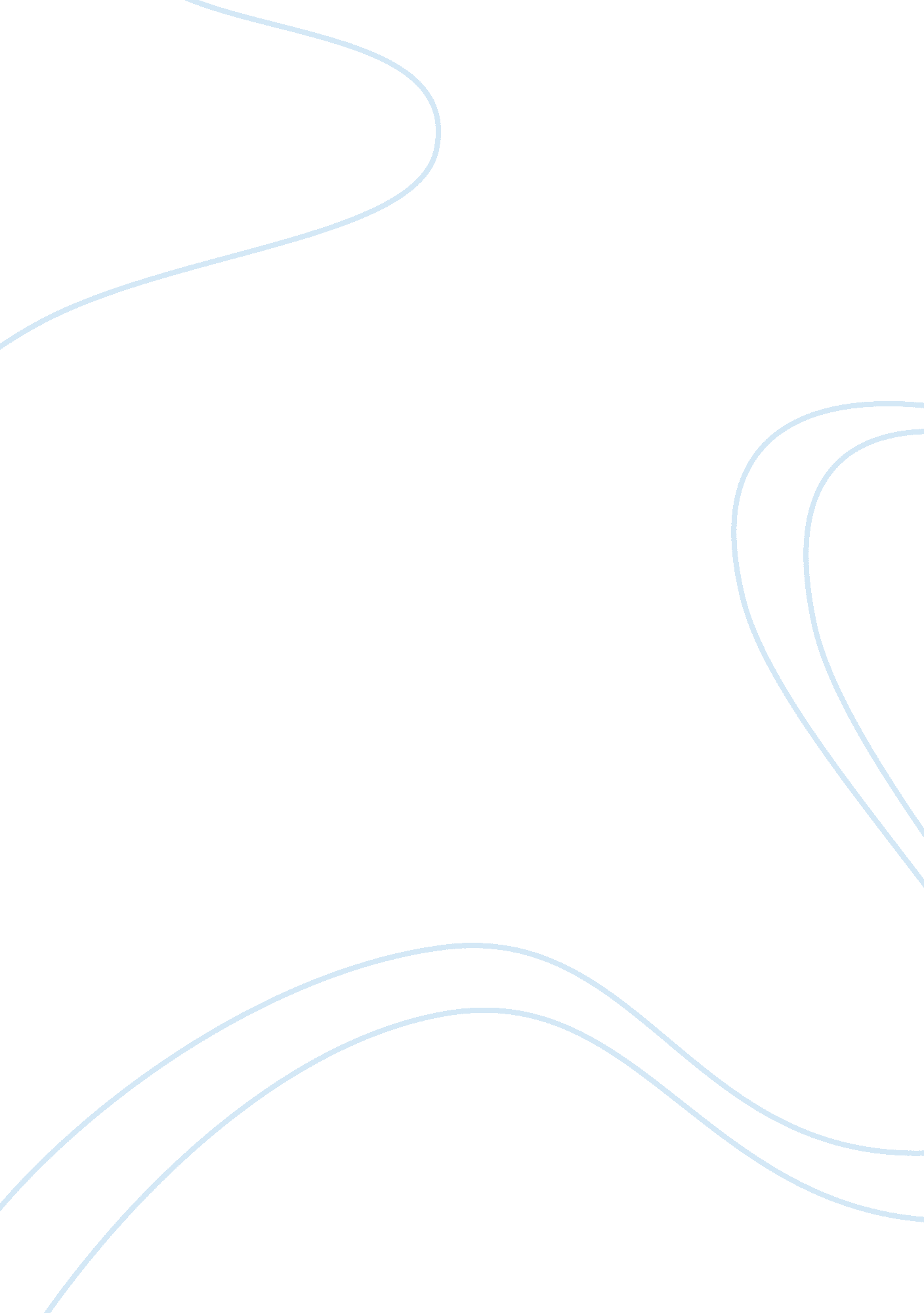 Observation 5 observing kindergarten classroomPhilosophy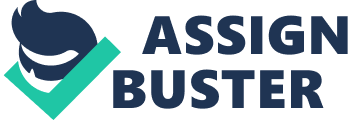 24 October Observation It was early morning. The school had a rule according to which, the children were required to do exercise guided by the teacher for 15 minutes before the commencement of the first class. The children were in the school’s playground, and 15 minutes of exercise were over. The teacher needed to move them to the class. The teacher blew the whistle to gain the children’s attention, and asked them to make a line and move toward the class in that pattern. The children started moving toward the class and within 5 minutes, they had occupied their seats. The teacher followed them. 
Inside the class, the children were gossiping with one another and making a lot of noise. Some were even banging their desks while others started to take out their notebooks and pencils from their bags. The teacher asked the children to be quiet so that she could take the roll call but the children would not listen. The teacher then shouted at the top of her voice saying, “ Be quiet!” and also clapped the rostrum with her palm loudly to gain the children’s attention. Suddenly, there was pin-drop-silence. Some children looked terrified while others put their fingers on their lips. The teacher called the students “ a mess” and similar rude words. Once everybody was quiet, the teacher then started taking the roll call. 
Reflection 
It was the kindergarten classroom and the average age of the children was 5 years. They were 25 children in total. The teacher made a very rational approach in transiting from the exercise activity to the classroom activity. She asked the children to arrange themselves in a line. This not only organized the children so that they could move toward the class in a disciplined way, but also saved the teacher’s time and energy that would have otherwise been consumed in guiding the scattered children toward the classroom. The children even looked very disciplined when arranged in the form of a line. 
While the teacher’s approach here was very praiseworthy, her way of getting the children’s attention in the classroom was just as much indecent and unsophisticated. She looked struggling very hard to gain their attention and she even had to bang the rostrum and shout at the top of her voice to make them quiet. She was loud enough to be heard shouting outside the classroom as well. Her shouting even terrified the children. This not only broke her emotional connection with the children but might also have set a bad impression on the other teachers who had heard her shout. 
Rather than shouting, the teacher could have easily gained their attention by singing a poem to them sweetly. Even a low tone would have worked wonders for her. Hearing her sing, the children would have immediately become quiet and would have listened to her as she finished. It is very important for teachers to carry themselves with grace in front of the children so that they like them and cooperate with them. 